（様式第６号　別紙）診療報酬等領収証明書特定医療費（指定難病）申請用【記載時の注意事項】・（A）保険診療等総額の欄には、特定医療費(指定難病)の認定期間内の医療費及び薬剤一部負担額、又は介護保険制度に基づくサービス費のみ記入してください。・対象となる介護サービス：(介護予防)訪問看護 ・ (介護予防)訪問リハビリテーション(介護予防)居宅療養管理指導 ・ 介護療養施設サービス・介護サービスの証明の場合は、備考欄に地域単価（７級地〇〇円など）を記入してください。・受給者証の自己負担上限額管理票への記入は必要ありません。・自己負担上限月額に達しない場合でも証明してください。（他の指定医療機関と合算するためなどに必要です。）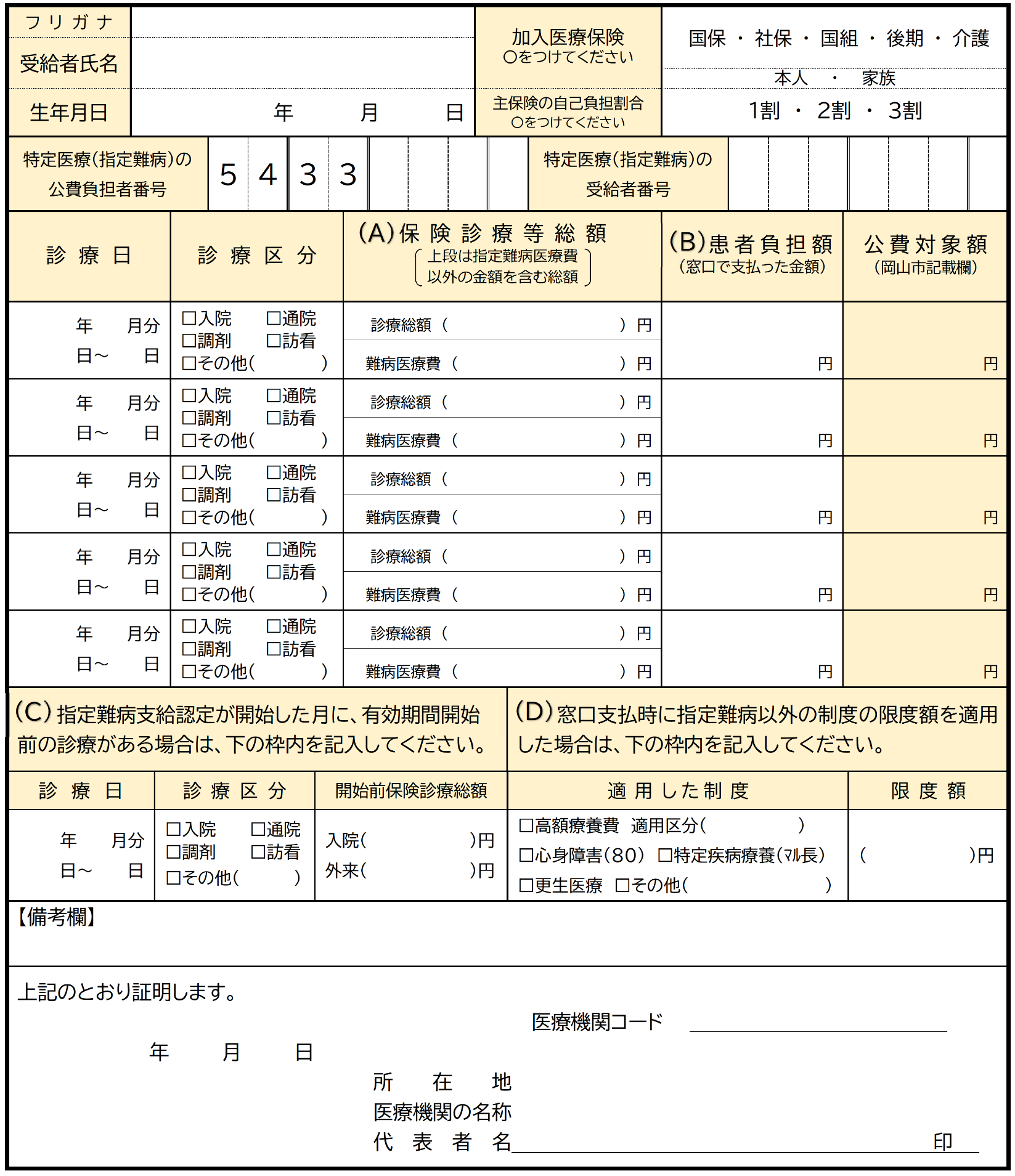 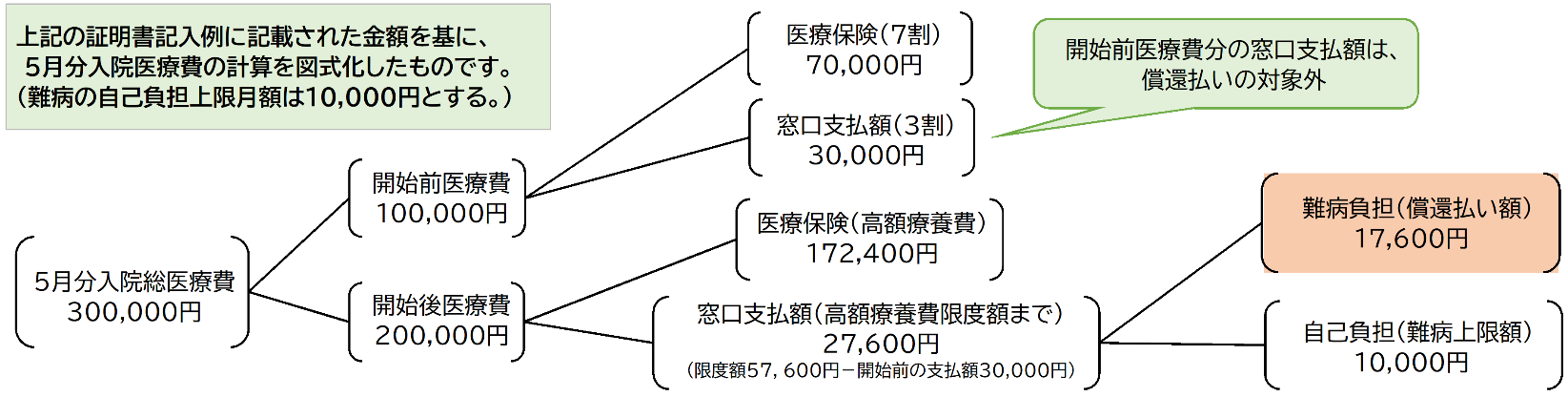 フ リ ガ ナ加入医療保険〇をつけてください加入医療保険〇をつけてください加入医療保険〇をつけてください加入医療保険〇をつけてください加入医療保険〇をつけてください国保 ・ 社保 ・ 国組 ・ 後期 ・ 介護国保 ・ 社保 ・ 国組 ・ 後期 ・ 介護国保 ・ 社保 ・ 国組 ・ 後期 ・ 介護国保 ・ 社保 ・ 国組 ・ 後期 ・ 介護国保 ・ 社保 ・ 国組 ・ 後期 ・ 介護国保 ・ 社保 ・ 国組 ・ 後期 ・ 介護国保 ・ 社保 ・ 国組 ・ 後期 ・ 介護国保 ・ 社保 ・ 国組 ・ 後期 ・ 介護国保 ・ 社保 ・ 国組 ・ 後期 ・ 介護受給者氏名加入医療保険〇をつけてください加入医療保険〇をつけてください加入医療保険〇をつけてください加入医療保険〇をつけてください加入医療保険〇をつけてください国保 ・ 社保 ・ 国組 ・ 後期 ・ 介護国保 ・ 社保 ・ 国組 ・ 後期 ・ 介護国保 ・ 社保 ・ 国組 ・ 後期 ・ 介護国保 ・ 社保 ・ 国組 ・ 後期 ・ 介護国保 ・ 社保 ・ 国組 ・ 後期 ・ 介護国保 ・ 社保 ・ 国組 ・ 後期 ・ 介護国保 ・ 社保 ・ 国組 ・ 後期 ・ 介護国保 ・ 社保 ・ 国組 ・ 後期 ・ 介護国保 ・ 社保 ・ 国組 ・ 後期 ・ 介護受給者氏名加入医療保険〇をつけてください加入医療保険〇をつけてください加入医療保険〇をつけてください加入医療保険〇をつけてください加入医療保険〇をつけてください本人　　・　　家族本人　　・　　家族本人　　・　　家族本人　　・　　家族本人　　・　　家族本人　　・　　家族本人　　・　　家族本人　　・　　家族本人　　・　　家族生年月日年　　　　　月　　　　　日年　　　　　月　　　　　日年　　　　　月　　　　　日年　　　　　月　　　　　日年　　　　　月　　　　　日年　　　　　月　　　　　日年　　　　　月　　　　　日年　　　　　月　　　　　日年　　　　　月　　　　　日年　　　　　月　　　　　日年　　　　　月　　　　　日年　　　　　月　　　　　日主保険の自己負担割合〇をつけてください主保険の自己負担割合〇をつけてください主保険の自己負担割合〇をつけてください主保険の自己負担割合〇をつけてください主保険の自己負担割合〇をつけてください１割　・　２割　・　３割１割　・　２割　・　３割１割　・　２割　・　３割１割　・　２割　・　３割１割　・　２割　・　３割１割　・　２割　・　３割１割　・　２割　・　３割１割　・　２割　・　３割１割　・　２割　・　３割特定医療(指定難病)の公費負担者番号特定医療(指定難病)の公費負担者番号特定医療(指定難病)の公費負担者番号特定医療(指定難病)の公費負担者番号543333特定医療(指定難病)の受給者番号特定医療(指定難病)の受給者番号診　療　日診　療　日診　療　日診　療　区　分診　療　区　分診　療　区　分診　療　区　分診　療　区　分診　療　区　分保険診療等総額上段は指定難病医療費以外の金額を含む総額保険診療等総額上段は指定難病医療費以外の金額を含む総額保険診療等総額上段は指定難病医療費以外の金額を含む総額保険診療等総額上段は指定難病医療費以外の金額を含む総額保険診療等総額上段は指定難病医療費以外の金額を含む総額保険診療等総額上段は指定難病医療費以外の金額を含む総額保険診療等総額上段は指定難病医療費以外の金額を含む総額保険診療等総額上段は指定難病医療費以外の金額を含む総額保険診療等総額上段は指定難病医療費以外の金額を含む総額患者負担額（窓口で支払った金額）患者負担額（窓口で支払った金額）患者負担額（窓口で支払った金額）患者負担額（窓口で支払った金額）公費対象額(岡山市記載欄)公費対象額(岡山市記載欄)公費対象額(岡山市記載欄)公費対象額(岡山市記載欄)公費対象額(岡山市記載欄)年　　　月分日～　　　日年　　　月分日～　　　日年　　　月分日～　　　日□入院　　　□通院□調剤　　　□訪看□その他(　　 　　　)□入院　　　□通院□調剤　　　□訪看□その他(　　 　　　)□入院　　　□通院□調剤　　　□訪看□その他(　　 　　　)□入院　　　□通院□調剤　　　□訪看□その他(　　 　　　)□入院　　　□通院□調剤　　　□訪看□その他(　　 　　　)□入院　　　□通院□調剤　　　□訪看□その他(　　 　　　)診療総額　（　　　　　　　　　　　　　　　　　）　円診療総額　（　　　　　　　　　　　　　　　　　）　円診療総額　（　　　　　　　　　　　　　　　　　）　円診療総額　（　　　　　　　　　　　　　　　　　）　円診療総額　（　　　　　　　　　　　　　　　　　）　円診療総額　（　　　　　　　　　　　　　　　　　）　円診療総額　（　　　　　　　　　　　　　　　　　）　円診療総額　（　　　　　　　　　　　　　　　　　）　円診療総額　（　　　　　　　　　　　　　　　　　）　円円円円円円円円円円年　　　月分日～　　　日年　　　月分日～　　　日年　　　月分日～　　　日□入院　　　□通院□調剤　　　□訪看□その他(　　 　　　)□入院　　　□通院□調剤　　　□訪看□その他(　　 　　　)□入院　　　□通院□調剤　　　□訪看□その他(　　 　　　)□入院　　　□通院□調剤　　　□訪看□その他(　　 　　　)□入院　　　□通院□調剤　　　□訪看□その他(　　 　　　)□入院　　　□通院□調剤　　　□訪看□その他(　　 　　　)難病医療費　（　　　　　　　　　　　　　　　　）　円難病医療費　（　　　　　　　　　　　　　　　　）　円難病医療費　（　　　　　　　　　　　　　　　　）　円難病医療費　（　　　　　　　　　　　　　　　　）　円難病医療費　（　　　　　　　　　　　　　　　　）　円難病医療費　（　　　　　　　　　　　　　　　　）　円難病医療費　（　　　　　　　　　　　　　　　　）　円難病医療費　（　　　　　　　　　　　　　　　　）　円難病医療費　（　　　　　　　　　　　　　　　　）　円円円円円円円円円円年　　　月分日～　　　日年　　　月分日～　　　日年　　　月分日～　　　日□入院　　　□通院□調剤　　　□訪看□その他(　　 　　　)□入院　　　□通院□調剤　　　□訪看□その他(　　 　　　)□入院　　　□通院□調剤　　　□訪看□その他(　　 　　　)□入院　　　□通院□調剤　　　□訪看□その他(　　 　　　)□入院　　　□通院□調剤　　　□訪看□その他(　　 　　　)□入院　　　□通院□調剤　　　□訪看□その他(　　 　　　)診療総額　（　　　　　　　　　　　　　　　　　）　円　診療総額　（　　　　　　　　　　　　　　　　　）　円　診療総額　（　　　　　　　　　　　　　　　　　）　円　診療総額　（　　　　　　　　　　　　　　　　　）　円　診療総額　（　　　　　　　　　　　　　　　　　）　円　診療総額　（　　　　　　　　　　　　　　　　　）　円　診療総額　（　　　　　　　　　　　　　　　　　）　円　診療総額　（　　　　　　　　　　　　　　　　　）　円　診療総額　（　　　　　　　　　　　　　　　　　）　円　円円円円円円円円円年　　　月分日～　　　日年　　　月分日～　　　日年　　　月分日～　　　日□入院　　　□通院□調剤　　　□訪看□その他(　　 　　　)□入院　　　□通院□調剤　　　□訪看□その他(　　 　　　)□入院　　　□通院□調剤　　　□訪看□その他(　　 　　　)□入院　　　□通院□調剤　　　□訪看□その他(　　 　　　)□入院　　　□通院□調剤　　　□訪看□その他(　　 　　　)□入院　　　□通院□調剤　　　□訪看□その他(　　 　　　)難病医療費　（　　　　　　　　　　　　　　　　）　円難病医療費　（　　　　　　　　　　　　　　　　）　円難病医療費　（　　　　　　　　　　　　　　　　）　円難病医療費　（　　　　　　　　　　　　　　　　）　円難病医療費　（　　　　　　　　　　　　　　　　）　円難病医療費　（　　　　　　　　　　　　　　　　）　円難病医療費　（　　　　　　　　　　　　　　　　）　円難病医療費　（　　　　　　　　　　　　　　　　）　円難病医療費　（　　　　　　　　　　　　　　　　）　円円円円円円円円円円年　　　月分日～　　　日年　　　月分日～　　　日年　　　月分日～　　　日□入院　　　□通院□調剤　　　□訪看□その他(　　 　　　)□入院　　　□通院□調剤　　　□訪看□その他(　　 　　　)□入院　　　□通院□調剤　　　□訪看□その他(　　 　　　)□入院　　　□通院□調剤　　　□訪看□その他(　　 　　　)□入院　　　□通院□調剤　　　□訪看□その他(　　 　　　)□入院　　　□通院□調剤　　　□訪看□その他(　　 　　　)診療総額　（　　　　　　　　　　　　　　　　　）　円　診療総額　（　　　　　　　　　　　　　　　　　）　円　診療総額　（　　　　　　　　　　　　　　　　　）　円　診療総額　（　　　　　　　　　　　　　　　　　）　円　診療総額　（　　　　　　　　　　　　　　　　　）　円　診療総額　（　　　　　　　　　　　　　　　　　）　円　診療総額　（　　　　　　　　　　　　　　　　　）　円　診療総額　（　　　　　　　　　　　　　　　　　）　円　診療総額　（　　　　　　　　　　　　　　　　　）　円　円円円円円円円円円年　　　月分日～　　　日年　　　月分日～　　　日年　　　月分日～　　　日□入院　　　□通院□調剤　　　□訪看□その他(　　 　　　)□入院　　　□通院□調剤　　　□訪看□その他(　　 　　　)□入院　　　□通院□調剤　　　□訪看□その他(　　 　　　)□入院　　　□通院□調剤　　　□訪看□その他(　　 　　　)□入院　　　□通院□調剤　　　□訪看□その他(　　 　　　)□入院　　　□通院□調剤　　　□訪看□その他(　　 　　　)難病医療費　（　　　　　　　　　　　　　　　　）　円難病医療費　（　　　　　　　　　　　　　　　　）　円難病医療費　（　　　　　　　　　　　　　　　　）　円難病医療費　（　　　　　　　　　　　　　　　　）　円難病医療費　（　　　　　　　　　　　　　　　　）　円難病医療費　（　　　　　　　　　　　　　　　　）　円難病医療費　（　　　　　　　　　　　　　　　　）　円難病医療費　（　　　　　　　　　　　　　　　　）　円難病医療費　（　　　　　　　　　　　　　　　　）　円円円円円円円円円円年　　　月分日～　　　日年　　　月分日～　　　日年　　　月分日～　　　日□入院　　　□通院□調剤　　　□訪看□その他(　　 　　　)□入院　　　□通院□調剤　　　□訪看□その他(　　 　　　)□入院　　　□通院□調剤　　　□訪看□その他(　　 　　　)□入院　　　□通院□調剤　　　□訪看□その他(　　 　　　)□入院　　　□通院□調剤　　　□訪看□その他(　　 　　　)□入院　　　□通院□調剤　　　□訪看□その他(　　 　　　)診療総額　（　　　　　　　　　　　　　　　　　）　円　診療総額　（　　　　　　　　　　　　　　　　　）　円　診療総額　（　　　　　　　　　　　　　　　　　）　円　診療総額　（　　　　　　　　　　　　　　　　　）　円　診療総額　（　　　　　　　　　　　　　　　　　）　円　診療総額　（　　　　　　　　　　　　　　　　　）　円　診療総額　（　　　　　　　　　　　　　　　　　）　円　診療総額　（　　　　　　　　　　　　　　　　　）　円　診療総額　（　　　　　　　　　　　　　　　　　）　円　円円円円円円円円円年　　　月分日～　　　日年　　　月分日～　　　日年　　　月分日～　　　日□入院　　　□通院□調剤　　　□訪看□その他(　　 　　　)□入院　　　□通院□調剤　　　□訪看□その他(　　 　　　)□入院　　　□通院□調剤　　　□訪看□その他(　　 　　　)□入院　　　□通院□調剤　　　□訪看□その他(　　 　　　)□入院　　　□通院□調剤　　　□訪看□その他(　　 　　　)□入院　　　□通院□調剤　　　□訪看□その他(　　 　　　)難病医療費　（　　　　　　　　　　　　　　　　）　円難病医療費　（　　　　　　　　　　　　　　　　）　円難病医療費　（　　　　　　　　　　　　　　　　）　円難病医療費　（　　　　　　　　　　　　　　　　）　円難病医療費　（　　　　　　　　　　　　　　　　）　円難病医療費　（　　　　　　　　　　　　　　　　）　円難病医療費　（　　　　　　　　　　　　　　　　）　円難病医療費　（　　　　　　　　　　　　　　　　）　円難病医療費　（　　　　　　　　　　　　　　　　）　円円円円円円円円円円年　　　月分日～　　　日年　　　月分日～　　　日年　　　月分日～　　　日□入院　　　□通院□調剤　　　□訪看□その他(　　 　　　)□入院　　　□通院□調剤　　　□訪看□その他(　　 　　　)□入院　　　□通院□調剤　　　□訪看□その他(　　 　　　)□入院　　　□通院□調剤　　　□訪看□その他(　　 　　　)□入院　　　□通院□調剤　　　□訪看□その他(　　 　　　)□入院　　　□通院□調剤　　　□訪看□その他(　　 　　　)診療総額　（　　　　　　　　　　　　　　　　　）　円　診療総額　（　　　　　　　　　　　　　　　　　）　円　診療総額　（　　　　　　　　　　　　　　　　　）　円　診療総額　（　　　　　　　　　　　　　　　　　）　円　診療総額　（　　　　　　　　　　　　　　　　　）　円　診療総額　（　　　　　　　　　　　　　　　　　）　円　診療総額　（　　　　　　　　　　　　　　　　　）　円　診療総額　（　　　　　　　　　　　　　　　　　）　円　診療総額　（　　　　　　　　　　　　　　　　　）　円　円円円円円円円円円年　　　月分日～　　　日年　　　月分日～　　　日年　　　月分日～　　　日□入院　　　□通院□調剤　　　□訪看□その他(　　 　　　)□入院　　　□通院□調剤　　　□訪看□その他(　　 　　　)□入院　　　□通院□調剤　　　□訪看□その他(　　 　　　)□入院　　　□通院□調剤　　　□訪看□その他(　　 　　　)□入院　　　□通院□調剤　　　□訪看□その他(　　 　　　)□入院　　　□通院□調剤　　　□訪看□その他(　　 　　　)難病医療費　（　　　　　　　　　　　　　　　　）　円難病医療費　（　　　　　　　　　　　　　　　　）　円難病医療費　（　　　　　　　　　　　　　　　　）　円難病医療費　（　　　　　　　　　　　　　　　　）　円難病医療費　（　　　　　　　　　　　　　　　　）　円難病医療費　（　　　　　　　　　　　　　　　　）　円難病医療費　（　　　　　　　　　　　　　　　　）　円難病医療費　（　　　　　　　　　　　　　　　　）　円難病医療費　（　　　　　　　　　　　　　　　　）　円円円円円円円円円円指定難病支給認定が開始した月に、有効期間開始前の診療がある場合は、下の枠内を記入してください。指定難病支給認定が開始した月に、有効期間開始前の診療がある場合は、下の枠内を記入してください。指定難病支給認定が開始した月に、有効期間開始前の診療がある場合は、下の枠内を記入してください。指定難病支給認定が開始した月に、有効期間開始前の診療がある場合は、下の枠内を記入してください。指定難病支給認定が開始した月に、有効期間開始前の診療がある場合は、下の枠内を記入してください。指定難病支給認定が開始した月に、有効期間開始前の診療がある場合は、下の枠内を記入してください。指定難病支給認定が開始した月に、有効期間開始前の診療がある場合は、下の枠内を記入してください。指定難病支給認定が開始した月に、有効期間開始前の診療がある場合は、下の枠内を記入してください。指定難病支給認定が開始した月に、有効期間開始前の診療がある場合は、下の枠内を記入してください。指定難病支給認定が開始した月に、有効期間開始前の診療がある場合は、下の枠内を記入してください。指定難病支給認定が開始した月に、有効期間開始前の診療がある場合は、下の枠内を記入してください。指定難病支給認定が開始した月に、有効期間開始前の診療がある場合は、下の枠内を記入してください。指定難病支給認定が開始した月に、有効期間開始前の診療がある場合は、下の枠内を記入してください。指定難病支給認定が開始した月に、有効期間開始前の診療がある場合は、下の枠内を記入してください。指定難病支給認定が開始した月に、有効期間開始前の診療がある場合は、下の枠内を記入してください。窓口支払時に指定難病以外の制度の限度額を適用した場合は、下の枠内を記入してください。窓口支払時に指定難病以外の制度の限度額を適用した場合は、下の枠内を記入してください。窓口支払時に指定難病以外の制度の限度額を適用した場合は、下の枠内を記入してください。窓口支払時に指定難病以外の制度の限度額を適用した場合は、下の枠内を記入してください。窓口支払時に指定難病以外の制度の限度額を適用した場合は、下の枠内を記入してください。窓口支払時に指定難病以外の制度の限度額を適用した場合は、下の枠内を記入してください。窓口支払時に指定難病以外の制度の限度額を適用した場合は、下の枠内を記入してください。窓口支払時に指定難病以外の制度の限度額を適用した場合は、下の枠内を記入してください。窓口支払時に指定難病以外の制度の限度額を適用した場合は、下の枠内を記入してください。窓口支払時に指定難病以外の制度の限度額を適用した場合は、下の枠内を記入してください。窓口支払時に指定難病以外の制度の限度額を適用した場合は、下の枠内を記入してください。窓口支払時に指定難病以外の制度の限度額を適用した場合は、下の枠内を記入してください。診療日診療日診療区分診療区分診療区分診療区分診療区分開始前保険診療総額開始前保険診療総額開始前保険診療総額開始前保険診療総額開始前保険診療総額開始前保険診療総額開始前保険診療総額開始前保険診療総額開始前保険診療総額適用した制度適用した制度適用した制度適用した制度適用した制度適用した制度適用した制度限度額限度額限度額限度額年　　　月分日～　　　日年　　　月分日～　　　日□入院　　　□通院□調剤　　　□訪看□その他(　　 　　)□入院　　　□通院□調剤　　　□訪看□その他(　　 　　)□入院　　　□通院□調剤　　　□訪看□その他(　　 　　)□入院　　　□通院□調剤　　　□訪看□その他(　　 　　)□入院　　　□通院□調剤　　　□訪看□その他(　　 　　)入院（　　　　　　　　　）円外来（　　　　　　　　　）円入院（　　　　　　　　　）円外来（　　　　　　　　　）円入院（　　　　　　　　　）円外来（　　　　　　　　　）円入院（　　　　　　　　　）円外来（　　　　　　　　　）円入院（　　　　　　　　　）円外来（　　　　　　　　　）円入院（　　　　　　　　　）円外来（　　　　　　　　　）円入院（　　　　　　　　　）円外来（　　　　　　　　　）円入院（　　　　　　　　　）円外来（　　　　　　　　　）円入院（　　　　　　　　　）円外来（　　　　　　　　　）円□高額療養費　適用区分（　　　　　　　　）□心身障害（80）　□特定疾病療養（ﾏﾙ長）□更生医療　□その他（　　　　　　　　　　　　）□高額療養費　適用区分（　　　　　　　　）□心身障害（80）　□特定疾病療養（ﾏﾙ長）□更生医療　□その他（　　　　　　　　　　　　）□高額療養費　適用区分（　　　　　　　　）□心身障害（80）　□特定疾病療養（ﾏﾙ長）□更生医療　□その他（　　　　　　　　　　　　）□高額療養費　適用区分（　　　　　　　　）□心身障害（80）　□特定疾病療養（ﾏﾙ長）□更生医療　□その他（　　　　　　　　　　　　）□高額療養費　適用区分（　　　　　　　　）□心身障害（80）　□特定疾病療養（ﾏﾙ長）□更生医療　□その他（　　　　　　　　　　　　）□高額療養費　適用区分（　　　　　　　　）□心身障害（80）　□特定疾病療養（ﾏﾙ長）□更生医療　□その他（　　　　　　　　　　　　）□高額療養費　適用区分（　　　　　　　　）□心身障害（80）　□特定疾病療養（ﾏﾙ長）□更生医療　□その他（　　　　　　　　　　　　）（　　　　　　　　　）円（　　　　　　　　　）円（　　　　　　　　　）円（　　　　　　　　　）円【備考欄】【備考欄】【備考欄】【備考欄】【備考欄】【備考欄】【備考欄】【備考欄】【備考欄】【備考欄】【備考欄】【備考欄】【備考欄】【備考欄】【備考欄】【備考欄】【備考欄】【備考欄】【備考欄】【備考欄】【備考欄】【備考欄】【備考欄】【備考欄】【備考欄】【備考欄】【備考欄】上記のとおり証明します。　　　　　　　　　　　　　　　　　　　　　　　　　　　　　　　　　　　　　　　医療機関コード　　＿＿＿＿＿＿＿＿＿＿＿＿＿　　　　　　　　　　年　　　　月　　　　日所在地医療機関の名称代表者名　　　　　　　　　　　　　　　　　　　　　　　　　　　　　　　　印　　上記のとおり証明します。　　　　　　　　　　　　　　　　　　　　　　　　　　　　　　　　　　　　　　　医療機関コード　　＿＿＿＿＿＿＿＿＿＿＿＿＿　　　　　　　　　　年　　　　月　　　　日所在地医療機関の名称代表者名　　　　　　　　　　　　　　　　　　　　　　　　　　　　　　　　印　　上記のとおり証明します。　　　　　　　　　　　　　　　　　　　　　　　　　　　　　　　　　　　　　　　医療機関コード　　＿＿＿＿＿＿＿＿＿＿＿＿＿　　　　　　　　　　年　　　　月　　　　日所在地医療機関の名称代表者名　　　　　　　　　　　　　　　　　　　　　　　　　　　　　　　　印　　上記のとおり証明します。　　　　　　　　　　　　　　　　　　　　　　　　　　　　　　　　　　　　　　　医療機関コード　　＿＿＿＿＿＿＿＿＿＿＿＿＿　　　　　　　　　　年　　　　月　　　　日所在地医療機関の名称代表者名　　　　　　　　　　　　　　　　　　　　　　　　　　　　　　　　印　　上記のとおり証明します。　　　　　　　　　　　　　　　　　　　　　　　　　　　　　　　　　　　　　　　医療機関コード　　＿＿＿＿＿＿＿＿＿＿＿＿＿　　　　　　　　　　年　　　　月　　　　日所在地医療機関の名称代表者名　　　　　　　　　　　　　　　　　　　　　　　　　　　　　　　　印　　上記のとおり証明します。　　　　　　　　　　　　　　　　　　　　　　　　　　　　　　　　　　　　　　　医療機関コード　　＿＿＿＿＿＿＿＿＿＿＿＿＿　　　　　　　　　　年　　　　月　　　　日所在地医療機関の名称代表者名　　　　　　　　　　　　　　　　　　　　　　　　　　　　　　　　印　　上記のとおり証明します。　　　　　　　　　　　　　　　　　　　　　　　　　　　　　　　　　　　　　　　医療機関コード　　＿＿＿＿＿＿＿＿＿＿＿＿＿　　　　　　　　　　年　　　　月　　　　日所在地医療機関の名称代表者名　　　　　　　　　　　　　　　　　　　　　　　　　　　　　　　　印　　上記のとおり証明します。　　　　　　　　　　　　　　　　　　　　　　　　　　　　　　　　　　　　　　　医療機関コード　　＿＿＿＿＿＿＿＿＿＿＿＿＿　　　　　　　　　　年　　　　月　　　　日所在地医療機関の名称代表者名　　　　　　　　　　　　　　　　　　　　　　　　　　　　　　　　印　　上記のとおり証明します。　　　　　　　　　　　　　　　　　　　　　　　　　　　　　　　　　　　　　　　医療機関コード　　＿＿＿＿＿＿＿＿＿＿＿＿＿　　　　　　　　　　年　　　　月　　　　日所在地医療機関の名称代表者名　　　　　　　　　　　　　　　　　　　　　　　　　　　　　　　　印　　上記のとおり証明します。　　　　　　　　　　　　　　　　　　　　　　　　　　　　　　　　　　　　　　　医療機関コード　　＿＿＿＿＿＿＿＿＿＿＿＿＿　　　　　　　　　　年　　　　月　　　　日所在地医療機関の名称代表者名　　　　　　　　　　　　　　　　　　　　　　　　　　　　　　　　印　　上記のとおり証明します。　　　　　　　　　　　　　　　　　　　　　　　　　　　　　　　　　　　　　　　医療機関コード　　＿＿＿＿＿＿＿＿＿＿＿＿＿　　　　　　　　　　年　　　　月　　　　日所在地医療機関の名称代表者名　　　　　　　　　　　　　　　　　　　　　　　　　　　　　　　　印　　上記のとおり証明します。　　　　　　　　　　　　　　　　　　　　　　　　　　　　　　　　　　　　　　　医療機関コード　　＿＿＿＿＿＿＿＿＿＿＿＿＿　　　　　　　　　　年　　　　月　　　　日所在地医療機関の名称代表者名　　　　　　　　　　　　　　　　　　　　　　　　　　　　　　　　印　　上記のとおり証明します。　　　　　　　　　　　　　　　　　　　　　　　　　　　　　　　　　　　　　　　医療機関コード　　＿＿＿＿＿＿＿＿＿＿＿＿＿　　　　　　　　　　年　　　　月　　　　日所在地医療機関の名称代表者名　　　　　　　　　　　　　　　　　　　　　　　　　　　　　　　　印　　上記のとおり証明します。　　　　　　　　　　　　　　　　　　　　　　　　　　　　　　　　　　　　　　　医療機関コード　　＿＿＿＿＿＿＿＿＿＿＿＿＿　　　　　　　　　　年　　　　月　　　　日所在地医療機関の名称代表者名　　　　　　　　　　　　　　　　　　　　　　　　　　　　　　　　印　　上記のとおり証明します。　　　　　　　　　　　　　　　　　　　　　　　　　　　　　　　　　　　　　　　医療機関コード　　＿＿＿＿＿＿＿＿＿＿＿＿＿　　　　　　　　　　年　　　　月　　　　日所在地医療機関の名称代表者名　　　　　　　　　　　　　　　　　　　　　　　　　　　　　　　　印　　上記のとおり証明します。　　　　　　　　　　　　　　　　　　　　　　　　　　　　　　　　　　　　　　　医療機関コード　　＿＿＿＿＿＿＿＿＿＿＿＿＿　　　　　　　　　　年　　　　月　　　　日所在地医療機関の名称代表者名　　　　　　　　　　　　　　　　　　　　　　　　　　　　　　　　印　　上記のとおり証明します。　　　　　　　　　　　　　　　　　　　　　　　　　　　　　　　　　　　　　　　医療機関コード　　＿＿＿＿＿＿＿＿＿＿＿＿＿　　　　　　　　　　年　　　　月　　　　日所在地医療機関の名称代表者名　　　　　　　　　　　　　　　　　　　　　　　　　　　　　　　　印　　上記のとおり証明します。　　　　　　　　　　　　　　　　　　　　　　　　　　　　　　　　　　　　　　　医療機関コード　　＿＿＿＿＿＿＿＿＿＿＿＿＿　　　　　　　　　　年　　　　月　　　　日所在地医療機関の名称代表者名　　　　　　　　　　　　　　　　　　　　　　　　　　　　　　　　印　　上記のとおり証明します。　　　　　　　　　　　　　　　　　　　　　　　　　　　　　　　　　　　　　　　医療機関コード　　＿＿＿＿＿＿＿＿＿＿＿＿＿　　　　　　　　　　年　　　　月　　　　日所在地医療機関の名称代表者名　　　　　　　　　　　　　　　　　　　　　　　　　　　　　　　　印　　上記のとおり証明します。　　　　　　　　　　　　　　　　　　　　　　　　　　　　　　　　　　　　　　　医療機関コード　　＿＿＿＿＿＿＿＿＿＿＿＿＿　　　　　　　　　　年　　　　月　　　　日所在地医療機関の名称代表者名　　　　　　　　　　　　　　　　　　　　　　　　　　　　　　　　印　　上記のとおり証明します。　　　　　　　　　　　　　　　　　　　　　　　　　　　　　　　　　　　　　　　医療機関コード　　＿＿＿＿＿＿＿＿＿＿＿＿＿　　　　　　　　　　年　　　　月　　　　日所在地医療機関の名称代表者名　　　　　　　　　　　　　　　　　　　　　　　　　　　　　　　　印　　上記のとおり証明します。　　　　　　　　　　　　　　　　　　　　　　　　　　　　　　　　　　　　　　　医療機関コード　　＿＿＿＿＿＿＿＿＿＿＿＿＿　　　　　　　　　　年　　　　月　　　　日所在地医療機関の名称代表者名　　　　　　　　　　　　　　　　　　　　　　　　　　　　　　　　印　　上記のとおり証明します。　　　　　　　　　　　　　　　　　　　　　　　　　　　　　　　　　　　　　　　医療機関コード　　＿＿＿＿＿＿＿＿＿＿＿＿＿　　　　　　　　　　年　　　　月　　　　日所在地医療機関の名称代表者名　　　　　　　　　　　　　　　　　　　　　　　　　　　　　　　　印　　上記のとおり証明します。　　　　　　　　　　　　　　　　　　　　　　　　　　　　　　　　　　　　　　　医療機関コード　　＿＿＿＿＿＿＿＿＿＿＿＿＿　　　　　　　　　　年　　　　月　　　　日所在地医療機関の名称代表者名　　　　　　　　　　　　　　　　　　　　　　　　　　　　　　　　印　　上記のとおり証明します。　　　　　　　　　　　　　　　　　　　　　　　　　　　　　　　　　　　　　　　医療機関コード　　＿＿＿＿＿＿＿＿＿＿＿＿＿　　　　　　　　　　年　　　　月　　　　日所在地医療機関の名称代表者名　　　　　　　　　　　　　　　　　　　　　　　　　　　　　　　　印　　上記のとおり証明します。　　　　　　　　　　　　　　　　　　　　　　　　　　　　　　　　　　　　　　　医療機関コード　　＿＿＿＿＿＿＿＿＿＿＿＿＿　　　　　　　　　　年　　　　月　　　　日所在地医療機関の名称代表者名　　　　　　　　　　　　　　　　　　　　　　　　　　　　　　　　印　　上記のとおり証明します。　　　　　　　　　　　　　　　　　　　　　　　　　　　　　　　　　　　　　　　医療機関コード　　＿＿＿＿＿＿＿＿＿＿＿＿＿　　　　　　　　　　年　　　　月　　　　日所在地医療機関の名称代表者名　　　　　　　　　　　　　　　　　　　　　　　　　　　　　　　　印　　